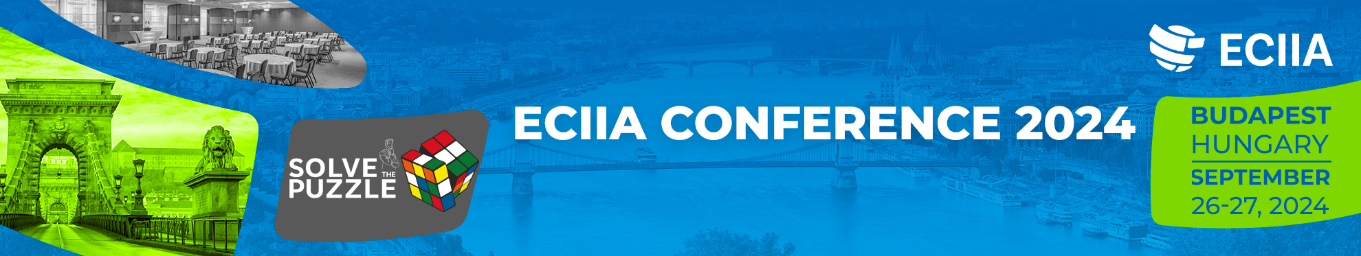 Registration form - in-person attendanceECIIA Conference 2024 BudapestDate: 26-27 September 2024Venue: Hotel InterContinental Budapest, 12-14 Apáczai Csere János Street, Budapest 1052
Participation fee
The language of the conference is English.The conference is organized by ETK Co. Sending the registration is regarded as an order and brings about payment liability. We kindly ask you to transfer the participation fee to:        ETK Co.IBAN code: HU09 1070 2222 1236 2389 5010 0002
CIB Bank Zrt. SWIFT Code: CIBHHUHB       Please e-mail or post your registration form.         Email address: eciiaconference2024.iia.hu Mailing address: ETK zRt. Budapest, Angol utca 34. Hungary H-1149.          We will email you the invoice in PDF and you will get your original invoice during the registration on the first day of the conference.     Date                 	    ………………………………                  Signature PaymentIIA membersIIA membersnon membersnon membersexcl. VATincl. VATexcl. VATincl. VATApril 1 - June 30.€ 625€ 793,75€ 700€ 889,00After July 1€ 725€ 920,75€ 775€ 984,25Company nameCompany nameAddress with postal codeAddress with postal codeVAT No.VAT No.Contact person’s nameContact person’s nameEmail addressEmail addressParticipant’s nameParticipant’s namePositionPositionEmail addressEmail addressDo you need CPE credits? YES / NO?IIA Member Yes / NODo you have any special dietary needs?Do you have any special dietary needs?